Economy AlertI started to build another home, this time for my son.  I uncovered something you may not know about.  The financial giants again plugged a hole in the dam holding back the middle class.  They universally stopped homeowners from borrowing money to build their own homes.  That’s right.  For 100 years, homeowners could get a construction loan and build their own home.  Some of them got good at it and mode some money.  They actually escaped the 2008 detonation of the housing market.  Unacceptable.  So, they changed the rules to remove the ability to build a home without  a general contractor’s license.  In case you’re running calculation, it adds about $25 to $50k in needless cost to building your own home.  It adds zero value.  It only lines the pocket of the GC and gives the bank one more reason to say no.  They lie awake at night thinking of ways to say no.  They train loan officers from birth to say no.  Even if you meet all the requirements, and jump through all the hoops and say all the right words, they can still say no.  Loans are reserved for the right people.  Who is that?  Well, it varies slightly from city to city, but I think you know what I mean.So, I retaliated, as usual.  I bought the books to study for the GC exam.  I figure it's a good investment, as I already know most of the building stuff, after building several hundred homes for others and 20 for myself.  I will study the business law and OSHA books, and I will take the practice exam.  Having the license will save me $30 grand on this house.  Who knows?  In this market maybe I can build a house a year or do some remodels for flippers and make some money and provide some jobs.I am working on another webstore, again.  You guys will see it when it’s ready, but this store is going to be designed for people who won’t search for me.  It’s some deep magic, let me tell you, to get past the gatekeepers and reach into the ether of the online community.  I can’t even reach the people who follow me.  Seriously.  I can post something to my vast subscribership, and maybe six people see it.  Ever.  The most difficult thing in today’s world is achieving reach.  Like a cookie jar that some asshole keeps moving higher and higher, reach is the difference between success and abject failure and frustration.  Going viral requires a great ass on TikToc or doing unspeakable favors for some geek at Facebook.  Since I don’t look good on camera, and I’m not doing any Facebook dude, someone I never met, and probably never will, convinced me to spend money to build another Shopify store under an alias, ‘cuz the last time they stole $1,500 from me and banned me for life, to attempt to make some sales with a new online marketing campaign.  Those are scalable as long as they make money.  If they don’t make money, you close them and try something else.  Anyway, something happened in May which tripled my sales, but I have no idea what it was.  It proved to me again that if I can reach the market, my books will sell.  100 thousand book sales can shift the world on its axis.  Believe me.  I am a quality engineer.  I am a Six Sigma Master Black Belt who helps the Fortune 500 find what causes them to lose money in poor quality.  I find money leaks.  I make profits.  Big ones.  I am one of the best in the world at it.  What is equally scary for me to find are companies that are making money, and they don’t know why.  They have no metrics to explain why they make money.  When I see a 300% spike in my sales, I want to know why.  I don’t just say, “Well, that was fun,” and move on.  No.  I want to know what caused that spike.  I want to make that happen again.  I just don't know who or what reached the market that month.  Amazon doesn't share anything at all. Now, let me address the newly destroyed economy.  Destroying an economy, apparently, is easier and faster than building one, if you have the power and authority to close down 187 countries.  If you have any doubts at all how powerful and dangerous the Global Syndicate is, just review the 202 Panicdemic.  It will go down in history as the most powerful weapon ever released on mankind.  Not the virus.  That was only the billboard.  The lockdown of the world to destroy the Trump economy was Lucifer class power.  Add the jabber campaign, and the death toll may be more than 400 million dead and more than a billion wounded.  Think about that.  Staggering.  Evil beyond compare.  For money?  Oh no.  For worlds.President Donald Trump will only have the power to restart one economy, and then the rest of the world will have to follow.  Actually, though, I see Nigeria and Russia in very unique positions to lead the way, if they do it right.  The Global Syndicate always targets the middle class, because they are the most defenseless and easiest to slaughter.  Russia knows this, so they positioned themselves to take advantage of their 1928 game plan.  Syndicate soldiers are not too imaginative, plus they have some kind of cosmic rulebook that requires them to announce their every move in advance.  It's how Trump knew how and when they were going steal the election.  It's how Putin knew to build two pipelines to Europe, after successfully stopping the Syndicate's ISIS pipeline across the Med.  Everyone saw the Caliphate's true purpose was to take the Golan heights oil and pipe it through Syria, but Assad had to go.  And Libya had to go before that, so Hillary could get their weapons to arm their ISIS fighters.  You know the rest of the story.  Putin saw this, supported Assad, and Trump smashed ISIS and ended the Syndicate's pipeline.  Simple enough, but the Syndicate never gives up.  Hillary will soon be dead and gone, but their plan will move ahead.  Someone else has been groomed and will take her place.Their backup plan was to invade Crimea and steal the oil and gas that way.  Crimea further south and was supposed to be invaded in the early weeks of the fighting season by the gruesome Azof Battalion (March 23rd), and they gambled that Putin would not fight in February.  They were wrong.  Their other miscalculation was cutting out Erdogan.  He felt betrayed again--recall Hillary's support of Fethullah Gulen to remove him from power through a Coup--so he and 110 other countries decided to fight the Syndicate, and thus we have the proxy war using Russia to destroy the middle class.  It is working fabulously, but it also is building up Russia like a 10 thousand pound bear.  Oops.Long story short, I see the sand shifting under the financial community.  There is an exposure in the market that wiped away the dream millions of people had to own a home.  They saved a down stroke, or nearly that, and wanted to buy a home.  The interest rate hike effectively evaporated the money supply, which is going to trigger a depression.  Recession, shit.  Sudden moves in the financial world are not good.  This recent hike took millions of people out of the housing and automotive markets.  It's like someone on the freeway rolling their vehicle.  The entire highway for 20 miles will pile up and stop, just because of that one driver.  The chain reaction just hasn't happened yet.  That chain reaction will be like a steel pipe shoved through the spokes of the economy.  Get the picture?  It will make a 1933 bank holiday look like a long weekend.What does the financial industry do?  Well, it has  glut of cash.  Insurance companies own the freaking world right now.  It needs to leverage or die; right?   It means restrictions are going to have to change, and I mean quickly.  The public holding onto its money is the steel pipe aimed at the spokes.  Every economy needs to have a real estate market.  Just ask China, who is about to fall like the Pillsbury Doughboy in Ghost Busters.  Yeah, the CCP is the bank owner, but the people are the value in any bank.  Money doesn't have any worth at all without the people's faith in it.  Just watch silver sales right now.  Shit.  The price is $18 an ounce, and average people are dumping cash and buying it by the pound.  80% of the cash is outside the USA.  I am screaming at people every day that the Syndicate is about to pass its Executive Order to switch us to a CBDC to save the country, "from foreign actors trying to destroy our Democracy."You watch and see.  Collapse the banks to save them.  That's their 1928 tactic.  Oh, it means printing money with ones and zeroes instead of ink and paper, but then they will have complete micro-control over every single transaction.  It would be like a Twitter bot on steroids.  They cannot resist it. It will be the easiest thing in the world to sell to people with bank accounts.   They must do it.  They are jumping turnstiles to make it happen.  The only trouble is that 25% of the residents of this country don't have bank accounts.  That alone should alert people to immediately get out of cash and into an otherwise tradable asset.  The CBDC will pump air into a black market faster than mounting a tire with a can of starter fluid and a match.  I predict that gold will get you killed, if you show it, but silver will be safe and valuable.  Now, that being said, what will the financial markets do to stay alive?  I think they will find ways to say 'yes.'  Huh?  I think that the rules set up to make their friends rich, who are all very very rich now, are going to have to change to allow more of the middle class in the side door.  I want to be one of those side doors.  I want a lending product to sell on my program that will let people buy a home for the first time.  It is my way of saving and preserving the next generation.  Kids do so much better when they can grow up in a home, rather than in a trailer park.  I have lived in both.  Homes are better.  By the way, they are only a few dollars more to live in, but the financial industry picks the winners, and that just plain sucks.DC InvasionWashington, DC, Mayor Muriel Bowser (D), a proponent of sanctuary city policy, has activated the National Guard as she says the region is at an illegal immigration “tipping point” with about 4,000 border crossers and illegal aliens arriving in recent weeks.On Thursday, Bowser announced that she had activated the D.C. National Guard to “help lead that effort” in dealing with waves of illegal immigration to the region where border crossers and illegal aliens are taking full advantage of President Joe Biden’s expansive Catch and Release operation.“We are very focused and we continue to be very focused on having the federal government do its part and take the lead in addressing what we see as a growing humanitarian crisis. … We’re going to continue to pursue federal involvement,” Bowser said.“We need space and we need the federal government to be involved so I’ve asked for the deployment of the Guard as long as we need the Guard to deal with the humanitarian crisis that we expect to escalate,” Bowser continued.The reported 4,000 border crossers and illegal aliens who have arrived in D.C. in recent weeks is a fraction of the total that American border communities face every day.In Texas border towns, alone, nearly 130,000 border crossers and illegal aliens were caught crossing the border in June. Most recently, in the small town of Normandy, Texas — with a population of just 29 residents — about 400 border crossers and illegal aliens crossed into the area this month.Randy Clark / Breitbart News0 seconds of 2 minutes, 49 secondsVolume 90%The pro-sanctuary mayor said “the number of people crossing the border … we expect to only go up” and thus the Biden administration should implement “a national response.”The Biden administration’s response, though, has been to hugely expand its Catch and Release capabilities, ensuring that at least 7,100 border crossers and illegal aliens arrive at the United States-Mexico border every day — a crippling figure for American border communities.Part of that Catch and Release operation is paroling thousands of border crossers and illegal aliens into the U.S. every day. The process has ensured that from February 2021 to May 2022, more than a million border crossers and illegal aliens have been released into American communities.As Washington, DC, witnesses, mass immigration has real pocketbook costs for Americans. In D.C., waves of illegal immigration will likely spike housing costs even higher for residents. Already, 800-square-foot apartments in D.C. are going for nearly $3,000 a month.Research conducted at the University of Pennsylvania found that “an immigration inflow equal to 1 percent of a city’s population is associated with increases in average rents and housing values of about 1 percent.”In New York City, New York, Mayor Eric Adams (D) — also a proponent of sanctuary city policy — has said that residents must get “on board” with illegal immigration straining their public schools, hospitals, infrastructure, housing costs, and neighborhoods.“Our schools are going to be impacted, our healthcare system is going to be impacted, our infrastructure is going to be impacted. … We’re going to need all New Yorkers to be with us on this,” Adams said.Be Careful What You Search ForThe search history on the phone of Nicholas John Roske – accused of planning to assassinate Supreme Court Justice Brett Kavanaugh – includes the phrases like “most effective place to stab someone” and “assassin skills,” according to a Federal Bureau of Investigation (FBI) search warrant application.Both subjects, among other phrases using “assassin” and “assassination,” were searched on the device in the weeks leading up to his alleged attempt on Kavanaugh’s life.In the affidavit supporting a search warrant, obtained by the Daily Beast, FBI special agent Ian Montijo highlighted worrying Internet searches from the phone of the accused, Nicholas Roske, between May 5 – just days after the Supreme Court leak in the draft decision of Dobbs v. Jackosn Women’s Health Organization – and June 8, the morning of his arrest near Kavanaugh’s residence. Per the Affidavit, his phone’s search history included:“quietest semi auto rifle,” “Reagan assassination attempt,” “most effective place to stab someone,” “assassin skills,” “assassin equipment,” “assassinations,” “supreme court,” “how to be stealthy,” “gun lubricant,” and “supreme court” among other things.Moreover, some Reddit and Discord communications from accounts that allegedly belonged to Roske were highlighted in the affidavit supporting a search warrant. On May 10, just over a week after the unprecedented leak, an allegedly Roske-owned Reddit account, with the user name Narrow_Frosting_1539, posted to the Reddit page r/TwoXChromosomes. “Would Kavanaugh being removed from the SC help women long term?” the post read, according to the court filings. The affidavit notes that U.S. Marshals observed Roske arrive outside of a justice’s home, which has been identified as the residence of Kavanaugh, just after 1:00 a.m. on June 8 with a suitcase in tow. Shortly after arriving, an individual called 911, identified himself as Nicholas John Roske, and expressed he had traveled from California to assassinate the justice, the affidavit states.  The Montgomery County Police arrived and arrested Roske. The court document notes:A search of the seized suitcase and backpack revealed a black tactical chest rig and tactical knife, a Glock 17 pistol with two magazines and ammunition, pepper spray, zip ties, a hammer, screwdriver, nail punch, crowbar, pistol light, duct tape, hiking boots with padding on the outside of the soles, and other items.Per the affidavit, later that day, Roske identified an individual referred to in the document as “Person #1” as someone he communicated with regarding the leak. On June 13, authorities interviewed the individual, who identified Discord user “Sophie42” as Roske, and subsequently gave agents permission to review their communications on Discord, where Roske, of California, allegedly disclosed plans to assassinate multiple Supreme Court Justices. According to the affidavit, their May 25 conversation reads as follows:ROSKE: im gonna stop roe v wade from being overturnedPerson #1: what u tryna doROSKE: remove some people from the supreme courtPerson #1: u gonna Tun? Run?ROSKE: after you mean?Person #1: oh haha good one Two dead judges ain’t gonna do nothing The whole government is fucked There’s no fixing that You would die before you killed them allROSKE: yeah but I could get at least one, which would change the votes for decades to come, and I am shooting for 3 all of the major decisions for the past 10 years have been along party lines so if there are more liberal than conservative judges, they will have the powerOn June 6, Just two days before his arrest, the Roske-linked account Narrow_Frosting_1539 posted on the Reddit page r/USMC, wondering: “How difficult is it to covertly take out an HVT?” Drawing from his expertise, Montijo noted that he believes the phrase HVT is short for “High Value Target.”In a conversation about his plan before he launched it, Roske reportedly was advised he wouldn't be able to kill enough judges to stop the Roe decision from coming."Two dead judges ain't gonna do nothing... You would die before you killed them all," an unidentified person told him.Then, according to an FBI warrant, Roske responded, "[Y]eah but I could get at least one, which would change the votes for decades to come, and I am shooting for 3."The FBI search warrant application explains how Roske reportedly was aiming to kill multiple justices.Roske faces a federal charge of “attempting to murder a Justice of the United States,” as the Department of Justice has previously noted. He has entered a not-guilty plea. Faith in the Election System2.5 billion people already fully agree that The 2020 Election was stolen from President Trump.  They are convinced, based upon the evidence and facts, that a record 75 million Americans were simply cheated out of their election by a A.I. assisted coup to take over the America government.  They took the bus to the finish line and got caught, but because they already had the trophy in their hands, they got to make all the rules, and shut down any investigations.  Even though a million of us peacefully went to DC on January 6th to show them we knew what they did, they still took power.  And with this power, they have systematically and very rapidly destroyed America.My question is do you think they would dare to do it again?  Because it has to be even bigger bus this election.  You think Virtual Joe is so unpopular it can't be done again?Think again.Nobody noticed that last year Biden issued Executive Order 14019, "Promoting Access to Voting." It directed every federal agency, agencies that are staffed through partisan appointments, to create a plan to register and mobilize voters. It also orders these agencies to work with organizations such as activist groups to register and mobilize voters in whatever manner they see fit. In doing so, the Biden administration has politicized election processes that were uniquely guarded as nonpartisan since the ratification of the Constitution in 1788.It tuns out Republicans just noticed the executive order.This is the kind of "mobilization" Mark Zuckerberg did sending his "2000 Mules" in 2020. It's what 2,000 Democrats did to fix, rob and steal the election. Biden is going to try it again. We can't let him do it. I'm happy to alert you to his most dangerous idea yet.There are few public details about what the relationship between the federal bureaucrats and state election administrators would look like or where any oversight would occur. And the president has been even more secretive about who will decide which third parties will be selected to participate in these registration and mobilization schemes. As a result, the Foundation for Government Accountability filed a Freedom of Information Act request in July 2021 to obtain various documents pertaining to the executive order.But damned if Biden would follow the Freedom of Information Act within 12 months.In fact, the deadline to comply is 20 DAYS! And the Foundation for Government Accountability has filed a lawsuit. That's how we found out about this scam.This was apparently Biden's gambit if he wasn't lucky enough to have a real epidemic, or a fake one, he could blame for stealing the November election – just four months away!Thankfully, a few Republicans caught wind of the scheme at this late hour. Most of them were too busy with their campaigning.Now there's a bill in Congress to fight it – but you know there aren't enough Republican votes to stop an executive order. Rep. Ted Budd of North Carolina and Rep. Claudia Tenney of New York are going to try at this late date. They started making noise about the bill recently.The legislation calls for agencies of the government to stop soliciting or entering into agreements with non-governmental organizations to conduct voter registration or to conduct voter mobilization or from using federal funds to carry out activities directed by Executive Order 14019.Since it's illegal to do what this Biden order directs, the bill seeks to delay any implementation. Might be a tad late to shut the barn door – that horse could be galloping away by now.And, again, even if every Republican votes for it, it won't pass.Are you convinced yet that the Democrats stole the last election?Is this not all the proof you need?I hope every news agency starts broadcasting this story immediately – but I know better than that. Big Tech even has Fox's tongues tied. Nobody can even question the 2020 election. It's dangerous! It's un-American! You can't say that! That's just a conspiracy theory! Everywhere you get that kind of malarkey. It's because we now live in BIG TECH HELL – something I've tried to sound the alarm over for years.I know it's entirely possible that this could, at the least, blow the whistle in some states. I think it's possible that Americans might be angry enough that the Democrats stole a victory from Donald Trump and that Attorney General Merrick Garland is likely to try to frame him on the unprecedented charges they're cooking over Jan. 6, that Biden's scheme could be derailed, at least partially.Biden (or whoever is calling the shots now for him) has made this country a laughingstock. They've robbed our wealth; they've done their best to let every illegal alien (maybe up to 2 million) invade this land; and now the Democrats are at it again!I guess this plan proves it – the Democrats just can't figure out how to win without cheating.Our best hope – America's only hope – is for right-minded people to vote in at least a "partially" rigged election. If that works, then this will undoubtedly be the last election that is rigged.You were warned, America! I'm not kidding. Get the word out now!The Great Fall of China (Part 2)Chinese dictator Xi Jinping on Thursday called on Chinese citizens to maintain their “resolve” while Beijing undertakes a “great struggle” in future months amid an economic downturn in China, Xinhua News Agency reported.Xi, who serves as General Secretary of the Chinese Communist Party, made the remarks during a two-day Party meeting held from July 26 to July 27 in Beijing meant to reinforce loyalty within the Party to Xi and communism generally.“Xi called for resolve to undertake a great struggle with many new contemporary features, and readiness to work even harder toward the goal of rejuvenation. Are your ready for the change?Xi’s acknowledgment that China faces an uphill battle to maintain its developmental goals came shortly before he and other Communist officials at a separate, high-level meeting of the Party’s Politburo, or top policy-making body, suggested on July 28 that China’s economy had narrowly escaped a recession in the second quarter of this year.In the second half of 2022, China should “stabilize employment and prices, maintain economic operations within a reasonable range, and strive to achieve the best possible results,” Xinhua quoted the Politburo as saying in a statement summarizing Thursday’s meeting.The Communist Party’s statement indicated that Beijing had lowered its economic standards from weeks earlier when China’s central government said it would strive to meet its 2022 financial growth target to expand its GDP by about 5.5 percent.Reuters observed on Thursday that Chinese Communist Party officials in recent weeks and months had steadily decreased their financial attainment goals for Beijing, writing:After an April Politburo meeting, state media reported that China will “work hard to realise the annual economic and social development targets.”[…] During an inspection tour in the central city of Wuhan on June 28, Xi said China will “strive to reach a relatively good level of the economic development this year”.Similarly, last week, Premier Li Keqiang said at the World Economic Forum China will “strive for relatively good results in economic development for the whole year”.The Chinese Communist Party’s Politburo press release on July 28 regarding its economic agenda meeting earlier that day additionally included an instruction that “large provinces must take lead in growing China’s economy, and those in a position to achieve their economic goals should do so [sic],” according to Xinhua.The Wall Street Journal on Thursday suggested that this directive served as “an implicit acknowledgment” that other provinces would miss their economic benchmarks.“Few economists expect China to meet its official goal of about 5.5% expansion of gross domestic product this year, especially after Beijing announced second-quarter growth of just 0.4% compared with a year earlier,” the U.S.-based business newspaper noted.China’s stubborn adherence to a strict “zero tolerance” policy toward the Chinese coronavirus — which saw all of Shanghai shut down for 65 consecutive days from March 28 to June 1 to contain a local outbreak of the disease — has alarmed observers, many of whom accurately predicted that the anti-epidemic strategy would inhibit China’s economic growth this year.Shanghai’s lockdown was especially significant because it occurred in the top financial hub of China, which is the world’s second-largest economy. The edict halted production across most Shanghai businesses and manufacturing plants, including those run by dozens of top multinational companies. Shanghai’s manufacturing production freeze affected not only China but the greater world, as the metropolis houses the globe’s busiest shipping container port.The ripple effects of Shanghai’s two-month lockdown thus caused interruptions to the flow of the global supply chain that continue today. The lockdown’s negative repercussions have reportedly discouraged foreign investors from pursuing business with China in recent weeks.China’s central bank betrayed internal distress on April 18 when its administrators unceremoniously froze millions of dollars in deposits across several of the bank’s rural branches in Henan and Anhui provinces. The People’s Bank of China issued a statement at the time of the fund freeze in which it claimed that the action was tied to the bank “upgrading internal systems.” The financial institution failed to elaborate on the development.Many bank clients affected by the mass deposit seizures attempted to withdraw their funds from various branches of China’s central bank in the ensuing weeks. The efforts were repeatedly thwarted by People’s Bank of China officials, who on at least two occasions abused a Chinese government health code system restricting the movements of people who test positive for the Chinese coronavirus. The action prevented bank clients from traveling to relevant branches to try and withdraw their funds and ultimately inspired the spurned customers to organize a mass protest against the deposit freezes on July 10.Nearly 1,000 people gathered that day outside a branch of the People’s Bank of China in Zhengzhou, Henan, to call for the bank to release the frozen funds. Local police officers and bank-related security personnel used heavy hands to crack down on the demonstration, with numerous participants telling the Associated Press and Reuters that they were minorly injured by security forces.Another example of Beijing’s flagging economy presented itself in mid-July when Chinese state regulators admitted that more than 100 delayed housing projects nationwide had reported mortgage defaults in recent days. The development sparked weeks prior when a number of people across China refused to pay mortgages on unfinished homes. The homebuyers said they were withholding payments as a form of protest against general delays and setbacks in Chinese housing construction.The Alphabet Mafia Strikes AgainA court denied a mother custody of her daughter in 2019 when she refused to validate her 12-year-old’s claim that she was “transgender.”The daughter, Sophia, never returned after visiting her father after she claimed she felt “unsafe” being with her mother.Jeanette, a liberal feminist, is fighting to regain custody of her daughter without submitting to the court’s demand that she declare Sophie is now her son. Jeannette, who lives in Chicago, said:I don’t think there are any bounds on what it means to be female other than to exist in a female body. There is nothing that I have to do to become female. I simply am. I can dress whatever way I want. I can cut my hair off, grow it long, I can change my clothes. I am still female. Any behavior that I have is female because it is mine.”The Independent Women’s Forum website reported on the development:Under the temporary court order issued shortly after Sophia first claimed to be transgender, Jeannette was only allowed to see her daughter if she attended reconciliation family therapy, which has a specific goal of reconciling an alienated child and parent. Jeannette said she was looking forward to it. The only thing she objected to was the requirement that her ex-husband’s wife be included, which gave Sophia’s stepmom access to everything that happened during family therapy, including Jeannette’s private sessions with Sophia. Jeannette told the therapist that she didn’t consent to this arrangement, but according to Jeannette, the therapist said if Jeannette didn’t consent, she wouldn’t be able to see her daughter.The process involved a seven-month-investigation into Jeanette by a licensed clinical psychologist, and included psychological testing, home visits, and hours of interviews with each parent.The Forum’s article continued:Last year, with her parenting time still suspended and therapy at a standstill, Jeannette voluntarily entered into a new agreement to avoid a prolonged hearing that she feared would end with the same result. After nearly three years, she didn’t want to put her daughter—or herself—through more trauma. Under the terms of the final agreement, Sophia is to remain in her father’s custody, with no visitation rights for Jeannette without a court order or unless her ex-husband agrees. Despite repeated requests by Jeannette to see her daughter, he hasn’t.“They want me to have a certain understanding that there is such a thing as a child who is born transgender, and this is who they are. I do not believe that to be true. I will not lie to the court. I will not state otherwise. I believe too strongly in my oath to tell the truth. My child is a girl, and I won’t lie to her or anyone else. I think that’s good parenting.”Election Fraud Part 2The Global Syndicate bussed fascist marathon runners to the finish line, where they happily held their trophies high over the heads.  They cheated in the 2020 Election.  They cheated in the 2018 midterm elections.  They got caught both times, but with a compromised justice system, no one had the authority to stop them.  The State legislators could not stop them, because the Global Media empire could not be stopped.Just imagine if some election monitor or regulator had spotted the hundreds of millions of Mark Zuckerberg's dollars flowing through his leftist foundation to local elections officials to "help" them run the 2020 election. Before they were delivered.  Oops, we did.  I told you about it in April.  President Trump told you about it weeks before it actually happened.  You recall that $420 million was identified in an analysis as likely causing the results of that presidential race to swing for Joe Biden, instead of President Donald Trump?  Of course you do.  Everyone does.  What if that money could had been diverted? Halted? Left undelivered? What would have been the results?  Trump would have carried 45 States.  That’s what.Hundreds of millions of dollars are known now to have been part of a scheme that also involved suppressing accurate information about the Biden family cartel's international business dealings, another factor that could have swung the election results.  This kept the electorate uninformed.  It was all part of an election takeover plot that later was formalized and appeared in Congress to allow the federal government to manage every election.  The main issue is that there is no Federal power over elections.  It is and always should be a State responsibility according to the Constitution.The Global Syndicate’s new plan was to deliver an executive order to every federal agency, every federal office, to enhance the voting experience for Americans. Through this idea, housing agencies could recruit voters in Democratic districts, those programs offering benefits could encourage recipients to sign up and vote, and more.Hopefully, patriots are able to stop this from happening again.Bottom of FormAn announcement from Rep. Ted Budd, R-N.C., says the "Promoting Free and Fair Elections Act" has been proposed.It would ban federal agencies from using taxpayer funds to implement or enter into agreements with partisan organizations that conduct voter mobilization activities.Co-sponsors of the bill include Reps. Claudia Tenney, R-N.Y., Ralph Norman, R-S.C., Ronny Jackson, Marjorie Taylor Greene, R-Ga., Mary Miller, R-Ill., Scott Fitzgerald, R-Wis., and Alex Mooney, R-WV."President Biden’s executive order empowering every federal agency to engage in electioneering on the taxpayers’ dime raises serious ethical and legal concerns. This sweeping directive is inherently partisan and directed primarily at groups expected to vote for one party over another," Budd explained.And Tenney added, "Voting is one of our most sacred rights as American citizens and it must be protected. President Biden has no business turning federal agencies into partisan voting operations for Democrats. It’s unconstitutional and would further undermine confidence in the integrity of our elections. I am standing up today to put an end to this overreaching effort, and I appreciate Congressman Budd’s continued leadership on this issue."Biden's Executive Order 14019 codified what I affectionately call Ballots-R-Us.  It is a Federally funded ballot printing and distribution operation designed to override the Democracies inside target States.  It is not difficult for A.I. to calculate the number of ballots needed to switch a precinct or two so that the State is won through carefully tallied counterfeit ballots introduced as mail-in votes in the wee hours of the morning when no one is watching.  And in the areas where people were watching, they are forcefully removed or blocked with barricades from seeing what was happening.  It orders every federal agency to develop a plan to "promote voter participation" and then give that plan to Biden.  But it looks like and acts like a Democrat election machine."The EO mandates that all federal agencies support 'approved'' third-party organizations to provide voter registration services on federal agency premises located in states across the nation," the congressional announcement said.The Acting Director of the Office of Management and Budget, Shalanda Young, decides who gets the money and who is actually allowed to handle ballots.  To date, no information about this activity has been revealed.  Patriots have done their best to stop this criminal operation.  Newly proposed legislation would "prohibit the actions ordered under President Biden’s Executive Order (EO) 14019" and would "prevent the Biden administration from using the power, resources, and reach of the federal executive branch, and federal offices located in states across the country, from engaging in voter registration and mobilization efforts designed to benefit Democrats."Prohibited activities would include distributing voter-registration application forms, providing an "information" form that contains information on the voter-registration process, providing assistance to applicants in completing a registration application form and accepting completed voter-registration forms.The now infamous "For the People Act," which would have given the federal government authority to micromanage every election.It would have installed in nationwide law the tricks that Democrats used during 2020 to take the election: ballot drop boxes, floods of absentee ballots, flexible voting deadlines and more.It was last year that Biden demanded an "all-of-government" effort to implement leftists' voting procedures.The truth is there is no such thing as Blue States.  There are only Blue Cities.  The truth is that  "In the Constitution, there is no federal role for running state elections. That has sort of been understood for a long time. One of the great things about our democratic election process is that every state sets its own rules, state-by-state. The State legislators control the election. There is no Federal election in that State,There are different times that polls are open. There are different polling locations. Is the federal government going to come in and decide the locations for people to vote? They have no authority and no logical ability to do that. So it has all been state-by-state.In a commentary at the Washington Times just days ago, Russell Vought and Tarren Bragdon explained Biden's agenda was to "infiltrate state-run elections with a bureaucratic 'get-out-the-vote' scheme."They pointed out that Biden's plan actually is unconstitutional, and the Foundation for Government Accountability already sued over it."Our concern that Virtual Joe is attempting to drive a Democrat voting machine  Just two years ago, we witnessed privately coordinated interference in our elections through the use of 'Zuckerbucks and the installation of thousands of Zucker boxes. These dollars were primarily supplied by the Chan Zuckerberg Initiative and were supposed to assist state and local election officials during the COVID-19 pandemic. Yet suspiciously, Zuckerbucks were concentrated in counties that went for then-candidate Biden," the report said.They wrote, "Mr. Biden’s executive order flies in the face of our American principles. And left unchecked, his efforts could give Democrats an institutionalized advantage, not only in the 2022 midterm elections but in every election for decades to come. Pushing back against this presidential overreach must start now."I have news for you.  Governors and other state officials don’t have to stand idly by as Virtual Joe and his gang of criminals plot a federal takeover of elections. The National Voting Rights Act provides states the authority to designate voter registration agencies beyond those already required by federal law, and the federal government cannot designate additional agencies without Congress changing to law.So when federal agencies send 'guidance' memorandums—like they have any choice—to state agencies about turning federal benefit centers like Social Security offices, into voter registration agencies, Vought and Bragdon recommend state officials contact those agencies and 'order them not to implement that guidance because it is illegal at worst and unethical and partisan at best.  States have the authority over every facility in that State.In the report, Bragdon and Vought said, "With increasing brazenness, the Global Syndicate is applying power and influence of the federal government to influence elections by increasing Democratic voter registration and turnout.  Much more than this, it is actively suppressing and even deleting Republican voting access.Voyager MissionsEver since the first Star Trek movie, simply called Star Trek, and the enigma of Lt. Ilia played by the stunning Persis Khambatta, I have been fascinated with the Voyager missions.  On August 20, 1977, NASA's Voyager 2 spacecraft launched to space. Its twin, Voyager 1, launched 16 days later. Today, they are not only the most distant man-made objects — at 12 billion and 14.5 billion miles away from Earth, respectively — but also NASA's longest-operating mission, continuing to send back data from their interstellar journeys toward the edge of the solar system as they approach their 45th birthdays.It was highly controversial at the time, but each  Voyager spacecraft carries a store of the radioactive isotope plutonium-238 that serves to power the crafts.  As the isotope decays, it releases energy that is converted into electricity by three radioisotope thermoelectric generators (RTGs). At launch, the RTGs provided each spacecraft with 450 watts of power. They also serve to heat the craft from the inside out that prolongs the life of the electronics.  Now, they're producing less than half that amount and their electrical output is decaying by four watts each year.Each craft requires about 200 watts to run the transmitter on the spacecraft, to be able to send signals back to Earth.   Now, there is only about five to six watts of power margin on each spacecraft.  The show isn't over yet, though. The Voyager teams have been strategically conserving power by turning off certain subsystems on both spacecraft, such as certain heaters, allowing others to function longer. Miraculously, the remaining science instruments are so far performing well even in the cold temperatures. Between the anniversaries of each spacecraft's launch this summer, the Voyager instrument teams will hold a meeting to discuss their recent results. The pooled data becomes the foundation for a new model that will guide future plans for both spacecraft, including any instrument shut-downs.  With conservation methods, the spacecraft could operate for another five years, perhaps even into the 2030s.  But the advanced age of the spacecraft poses another problem: general failure of hardware and software. For instance, just a few months ago, Voyager 1's attitude articulation and control system (AACS), which orients the spacecraft and its communications antenna, began sending bad telemetry data back to Earth. That said, mission personnel know that the AACS is actually operating just fine because the signal from its antenna has remained stable — it just seems to be confused about its positioning. Little things like one onboard computer not being able to tell us if it is operating correctly or not  are expected to pop up as both Voyagers age.  One little glitch could ultimately lead to losing a spacecraft, even if it still has power. As long as Voyager 1 and 2 continue to operate, the Voyager mission is already a massive success. The original mission was to perform flybys of the solar system's gas planets and their moons and beam back data to Earth — tasks that both spacecraft had completed by 1989. Then the secondary Voyager Interstellar Mission was initiated, tasking the Voyager spacecraft with obtaining information about the mysteries of space beyond the sun's influence. We have discovered so many things about space outside our heliosphere.  We have learned that we can get signals all the way back to Earth.  Who knows who may be eaves dropping?  The key here is to keep the spacecraft operating and returning data as long as possible.The War Against the Middle ClassThe war against you is moving to the next level.  First, the Global Syndicate shut down 187 countries to smash the Trump Economy.  This caused the great resignation, which has resulted in a steady 20% underemployment market.  Oh, the fake news media tries to tell you it’s 3.6%, but that is completely fake.  Trust me.  I work inside the Fortune 500, and what we see is a steady 75% turnover rate.  That means only 1 in four people have a real job.  The rest are gig workers.  They move from job to job, looking for another 25 cents on the hour, in a futile effort to recover the pay they had under the Trump Economy.  They can’t find it.  Anywhere.Then, they pumped trillions into it to drive inflation to more than 22%.  That’s the average.  In important sectors like energy and food, the rate is actually over 150%.  Oh yeah.  The fake news stream won’t tell you that, but you know I speak the truth.  Read the news.  Watch the checkout aisle.The Syndicate knows and fears one thing.  They fear a united America.  They know what we can do.  They know our power.  They know that the only way they can conquer the world, is to remove America from existence.  The only way that can happen is to remove the American first.  They are partially there.  They have been working on our kids for 20 years.The way to keep us from uniting and focusing our consciousness in one direction is to remove our leadership.  The instant President Donald Trump cam on the scene, they went on the attack.  They spied on his campaign and his team.  They arrested and impeached his cabinet.  They seized his tax returns, financial statements, and even deep faked crimes against him.  But he was prepared from before the formation of this world for this.  In his entire life, he never committed a crime.  How many of you can say that?  He was generous and courageous and blessed beyond measure, and still it did not tempt him to drink or to smoke crack, or sell his soul to Lucifer for success.He became president of the United States not because he wanted to, but because they asked him to.  They begged him for 25 years to run, and finally, to save the nation from certain darkness under the rule of the Syndicate’s darkest priestess, he said yes.  He knew, and his children knew, that it meant entering the eternal war between light and darkness not as a bystander and financial genius, but as a warrior.  They all said, “We’re behind you, dad.”But the Syndicate does not take losing lightly, and they live many times longer than men, so they asserted power among their minions.  The Global Media empire entered the arena, bold and without a disguise to do battle.  We see them for who they really are, and still we are in awe of their power.  President Trump is a wartime president, serving outside the White House.  Forces under his command are the most faithful and feared in the universe.  And they are fighting every moment to preserve this country from destruction.  Yes, Virtual Joe and his gang of criminals are sitting in the White House, but the keys and the codes are in the hands of the real president, Donald Trump.  He not only did not concede defeat, he won the election.  You know it.  Billions of people know it.  They know the leader does not have to be on the throne to lead.  All he needs to do is speak.And that is what they are afraid of.  The entire Global Media Empire and the tech giants have banned him from their world, and still he leads.  Even Fox News has not had Donald Trump on its network in over 100 days.  This is a Media Empire strategy to eliminate the former president as a major GOP player.  No ads, no campaign.  No interviews, no voters.  Right?  Even Sean Hannity has been bought or threatened with extinction if he supports President Trump.  I stopped listening to his program or watching him on TV.  And, earth explorers, I am America.  If I have stopped watching him, it means no one is watching him.  And when people stop watching, you die in the TV and radio world.  Rush Limbaugh never quit and never gave up.  He was President Trump’s friend and voice for 25 years.  Fox's strategy of shunning him is an effort in "effectively displacing president Trump" from the news cycle and as de facto leader of the Republican Party.The decision to shun Trump has been made at "the highest levels" of Fox's parent company, and is backed by its billionaire chairman, Rupert Murdoch, and his son, company CEO Lachlan Murdoch.Both are Republicans, but we see them for who they really are.  They are obedient soldiers of the Syndicate.  They believe without their TV power, Trump will lose in 2024.The Times said Trump's failure to accept the 2020 election result was at the root of the Murdochs' criticism of the former president, a view shared by Senate Minority Leader Mitch McConnell, R-Ky.Fox News, like Drudge Report, turned to the dark side.  They betrayed America and Americans to prove their loyalty to the Syndicate.  It doesn’t matter.  They will die, just like CNN has died.  Former House Speaker Paul Ryan's sitting on Fox Corp.'s board of directors is behind the banning of Trump.  Others, with the potential of leading Americans to victory, are also being banned, most notably Florida GOP Gov. Ron DeSantis.Newsmax host Eric Bolling said in a monologue this week, “Nothing pretaped hits a Fox screen that hasn't been signed off on and sanctioned at the very top levels of management — especially when it has to do with a presidential election," Dick Morris, a former Fox News Analyst who is currently with Newsmax, said The Times' report should not surprise anyone who has been watching Fox."Lachlan Murdoch and the network's leadership wants Fox to be more like CNN," Morris said.Oh don’t worry, Dick.  They will be.  You mark my words.  They will be."The Fox ban of Trump is not based on news value, because Trump completely dominates the Republican Party and is still the biggest newsmaker in politics," Morris added.Recent polls show Trump crushing all potential opponents in a Republican primary.  Virtually every single one of his endorsements win their elections, no matter how previously unknown they were.  He is without dispute the most powerful kingmaker in politics the world has ever known.A recent Harvard-Harris poll had Trump pulling 56% of the vote against a field of seven GOP rivals, including DeSantis with 16%.Morris is out with a new book, "The Return: Trump's Big 2024 Comeback," that argues Trump will easily win the upcoming Republican primary, and Trump is the only GOP candidate who can win against the Democrats in 2024."There's a reason millions of former Fox News viewers are watching the real main stream news now," Morris said. "They cover real news, including the former — and future — president."America Free Radio is the voice of the revolution.  Share it.Disband the FBII have done a series of stories on the FBI’s corruption.  I tell you in my book Charm of Favor how the FBI was founded in 1935 by Roosevelt.  He grabbed a group of very evil men, who by the way were killing and hunting other evil men.  It meant they were bad.  They were really bad, and they were using the latest technology to defeat organized crime bosses.  In the end, though, there was killing.  Lots of killing.  There was lying, and spying, and impersonating, and threatening and blackmailing, and it was all done to win at any cost.And then, in 1935, FDR grabbed them and gave them badges and money and the unlimited budget of the US taxpayer and given one and only one charter; protect the Democrat Party.  They have been doing that perfectly ever since.  It did not matter what it took.  No matter what, protect the Democrat party.The FBI has now "directly interfered in every presidential election since 1940, placing a heavy hand on the scales to benefit Democrats in 2012, 2016 and 2020, all in hopes of keeping Democrats in power.It would not be too much to say the FBI is an almost invincible threat to the Republic.  U.S. Sen. Chuck Grassley, R-Iowa has for months been investigating various Washington Deep State components, and their actions against the nation. He revealed "numerous 'highly credible whistleblowers' have come forward about 'a scheme in place among certain FBI officials to undermine derogatory information connected to Hunter Biden by falsely suggesting it was disinformation.'""Grassley's letter tells a shocking tale that should enrage every American, regardless of party, in part because some of the same FBI agents who interfered in the 2016 election did it again in 2020. Whistleblowers say that in August 2020, FBI supervisory intelligence agent Brian Auten 'opened an assessment' of an ongoing FBI investigation of Hunter Biden, and that this assessment was used by FBI headquarters 'to improperly discredit negative Hunter Biden information as disinformation and caused investigative activity to cease,'" the report said.Davidson pointed out that Auten previously was "deeply involved" in the false narrative created by Democrats to make up allegations that the Trump campaign in 2016 was colluding with Russia, claims that now have been debunked."It was Auten who was in charge of verifying the phony Steele dossier but failed to flag its many errors and inconsistencies. He interviewed Igor Danchenko, a Russian-born lawyer who was the main source for the Steele dossier’s outlandish claims, three times in 2017. During those interviews, Danchenko undercut claims of collusion between the Trump campaign and Moscow, raising serious doubt about the reliability of the dossier," Davidson explained."Auten was also in charge of reviewing the flawed Foreign Intelligence Surveillance Act application to spy on Trump campaign associate Carter Page, which relied on the discredited dossier," he noted.Auten previously was "deeply involved" in the false narrative created by Democrats to make up allegations that the Trump campaign in 2016 was colluding with Russia."It was Auten who was in charge of verifying the phony Steele dossier but failed to flag its many errors and inconsistencies. He interviewed Igor Danchenko, a Russian-born lawyer who was the main source for the Steele dossier’s outlandish claims, three times in 2017. During those interviews, Danchenko undercut claims of collusion between the Trump campaign and Moscow, raising serious doubt about the reliability of the dossier," Davidson explained."But it doesn’t stop there. Grassley’s letter also includes allegations from whistleblowers that the FBI assistant special agent in charge of the Washington field office, Timothy Thibault, 'ordered closed' an 'avenue of additional derogatory Hunter Biden reporting' in October 2020, a month before the election, without giving a reason as required by FBI guidelines, despite the reporting being 'verified or verifiable via criminal search warrants," Davidson continued.That means Thibault closed an investigation that had uncovered the truth."If Grassley’s sources are telling the truth, what we have here — at the very least — is a conspiracy inside the FBI to suppress an investigation into Joe Biden’s son in the months before the election. Why would the FBI do such a thing?" he asked.Perhaps because they saw that "verifiable derogatory information" about Hunter Biden "would kill Joe Biden’s chances of ousting Trump from the White House."We will never uncover the truth, because it is hidden with blood and magic.  There is no authority who can investigate them.  They have so much dirt on thousands of pedophile lawmakers, that any effort to bring them to justice fails before it ever gets started.  No one can touch them.  No one can stop them.  The only thing left to do is to defund them.Bottom of FormCIA NGOs attack America Election SystemBefore departing for its summer recess, the U.S. Supreme Court agreed to take up Moore v. Harper, a redistricting dispute between North Carolina’s legislature and Supreme Court. The latter struck down two congressional maps enacted by the former and then imposed its own redistricting scheme. I bring this up, because I live in North Carolina.  The North Carolina General Assembly petitioned SCOTUS to rule that this evil reign of the judges in NC violated the U.S. Constitution. Predictably, the mere fact that the justices agreed to hear the case at all has produced panic among Democrats and a deluge of their usual dire predictions about the death of democracy.Harvard law professor Laurence Tribe warns about something the Left calls Independent State Legislature theory.  He says it would amount to right-wing justices making up law to create an outcome of one-party rule. Sen. Sheldon Whitehouse (D-R.I.) predicts, “If accepted, this ISL theory would lay the groundwork to allow rogue state legislatures to overturn the will of the people in future elections.”The Democratic Association of Secretaries of State, a powerful Communist organization, issued the following hysterical statement: “The Supreme Court’s decision to hear the ‘independent state legislature’ theory behind the Moore v. Harper case brings us one step closer to a judicial coup.”Yeah, it’s a coup against their use of the courts to make voting districts by color and political affiliation.  You see,  the Independent State Legislature doctrine (ISL) is neither new nor radical. The doctrine has been applied on various occasions during the 19th and 20th centuries. Indeed, the U.S. Supreme Court relied on ISL a century ago to uphold the constitutionality of the 19th Amendment. Leser v. Garnett challenged the right of some legislatures to ratify the amendment because their state constitutions explicitly limited suffrage to males. Writing on behalf of the Court, Justice Louis Brandeis said:In essence,  the function of a State Legislature in ratifying a proposed amendment to the federal Constitution, like the function of Congress in proposing the amendment, is a federal function derived from the federal Constitution; and it transcends any limitations sought to be imposed by the people of a state.  In this case, the people means the court systems.  This captures the essence of ISL: The U.S. Constitution directly confers certain powers on the legislatures, and state\ courts have no authority to infringe upon them. That is precisely the argument the North Carolina legislature is making in Moore v. Harper. The legislature adopted a congressional map pursuant to the 2020 census, whereupon a swarm of Democrat attorneys descended on the Tar Heel state like so many flying monkeys and began filing lawsuits. A lower court nonetheless upheld the map, but the state’s Democrat-dominated Supreme Court reversed that ruling and usurped the legislature’s redistricting function.  By the way, Republicans have veto-proof majorities in both the House and Senate.  The courts have even thrown out a Constitutional amendment, actually placed on the 2018 ballot and approved, to require voter ID.This illustrates the actual reason Democrats object to ISL. It would clip the wings of the flying monkeys by depriving them of the ability to weaponize state courts against state legislatures. In 2022, Democrat attorneys filed dozens of lawsuits in state courts challenging the legislative redistricting maps facilitated by the 2020 census. The Communist Brennan Center for Justice reports that 72 cases have been filed in 26 states. They have billions in drug and human trafficking cartel funding with which to finance these lawsuits.  Leading this assault is already federally indicted election attorney Marc Elias. He objects to ISL on the grounds that it interprets the term “legislature,” as it is used in the U.S. Constitution’s election clause, to mean … well … “legislature.” He writes,The independent state legislature (ISL) theory is a right-wing constitutional theory about who has the power to set rules for federal elections. The theory interprets the word “legislature” in the U.S. Constitution to mean that state legislatures — and only state legislatures — can make laws regulating federal elections. This differs from the standard interpretation, in which “legislature” means the state’s general lawmaking process, which includes the governor’s veto, citizen-led ballot measures and rulings of state courts.Unfortunately for Elias and others who make this claim, the Constitution is nowhere near as ambiguous as he suggests. There is actually no such thing as federal eelctions.  All elections take place in the States and are under the sole auspices of the States.  Article I, Section 4, Clause 1 reads as follows: “The Times, Places and Manner of holding Elections for Senators and Representatives, shall be prescribed in each State by the Legislature thereof; but the Congress may at any time by Law make or alter such Regulations, except as to the Places of choosing Senators.” You should pay close attention that conspicuously absent from the elections clause is any nuance whatsoever involving “the governor’s veto, citizen-led ballot measures and rulings of the state courts.” For the Framers, “legislature” meant “legislature.”It’s a good bet that at least five of the Court’s justices will read the word literally. At least four had to agree to hear the case before certiorari was even granted. They probably didn’t struggle to decode what the word “legislature” meant, either. Moreover, Justices Alito, Gorsuch, Kavanaugh, and Thomas have all expressed some level of affinity for ISL in various concurring and dissenting opinions. Indeed, Alito wrote in a recent dissent that the Court “will have to resolve this question sooner or later, and the sooner we do so, the better.” Chief Justice Roberts is still struggling with a definition for “tax,” thus the deciding vote on Moore v. Harper will likely be cast by Justice Barrett.  I know you can’t wait for the outcome of that decision.  Can you say, “Repeal the 16th Amendment?”Unfortunately, the Court won’t decide the case until its next term. That means Marc Elias and the other flying monkeys will create as much chaos as possible during the upcoming midterms. We will be watching out for 2024, and that clearly worries the Democrats. If the North Carolina legislature prevails in Moore v. Harper, it will become far more difficult for state courts or officials to meddle with election laws passed by duly elected state legislatures. That may be a threat to the Democrats, but it will be very good for Democracy.The Farmer in the DellHave you ever seen a GPS controlled tractor with four tank treads and 2 thousand horsepower pull a plow 30 feet side across a 20 thousand acre field at night?  Ever see a row of GPS controlled combines running non-stop to harvest a million acres of wheat?  It is a sight to see.  Well, most Americans have never seen such a thing.  That’s a whole lot of precision power that feeds the world.  Once missed day of work is never recovered.  It just gets plowed under and you wait until next year.  Americans should start paying closer attention to the ongoing farmer protests in the Netherlands, which this week transformed long swaths of Dutch highways into what looked like a post-apocalyptic warzone: roadside fires raging out of control, manure and farming detritus heaped across highways, traffic stalled for miles, and massive protests across the country in support of the farmers.Why is the Netherlands, of all places, experiencing such unrest? Americans need to understand what’s happening over there because the ruinous climate policies that triggered these protests are precisely what President Joe Biden and the Democrats have in mind for the United States.Specifically, Dutch farmers are protesting a government plan to cut fertilizer use and reduce livestock numbers so drastically that it will force many farms out of business. Earlier this month, farmers used tractors and trucks to block highways and entrances to food distribution centers across the country, saying their livelihood and way of life are being targeted by the government.And they more or less are. The ruling coalition government claims its radical plan, pushed by Prime Minister Mark Rutte, who branded the protests “unacceptable,” is part of an “unavoidable transition” to improve air, land, and water quality. The goal is to reduce emissions of nitrogen oxide and ammonia, which are produced by livestock but which the government is labeling “pollutants,” by 50 percent nationwide by the year 2030.The only way to do that, many Dutch farmers say, is to slaughter the vast majority of their livestock and shutter their farms. The government knows this and admitted as much earlier this year, saying in a statement, “The honest message … is that not all farmers can continue their business,” and that farmers have three options: “Becoming more sustainable, relocating or ending their business.” The genesis of the scheme was a court ruling from 2019 that said the Dutch government’s plan for reducing nitrogen emissions violated EU laws protecting its Natura 2000 network of supposedly vulnerable and endangered plant and animal habitats — basically a bunch of EU-governed wildlife preserves. These sites span the EU, covering 18 percent of the bloc’s land area and 8 percent of its marine territory.To protect these wildlife preserves, Dutch farmers are being told they must submit to their government’s ruinous emissions plan.But the Natura 2000 preserves are only part of the story. European leaders such as Rutte are environmental ideologues who want to transform global food production and eliminate private land ownership, and he sees an opportunity in this court order to reshape agriculture and land use in the Netherlands.Indeed, Rutte — a walking embodiment of the Davos Man if there ever was one — is a big proponent of the United Nations’ “Agenda 2030” and its Sustainable Development Goals, which aim to squeeze farmers and ranchers around the world in order to reduce “emissions.” The policies that flow from these goals, such as drastically reducing the use of fertilizer, contributed to the recent economic collapse of Sri Lanka, which triggered mass protests that toppled Sri Lanka’s government and ousted its president earlier this month. Last year, Rutte spoke to the World Economic Forum about “transforming food systems and land use” at Davos Agenda Week, announcing that the Netherlands would host something called the “Global Coordinating Secretariat of the World Economic Food Innovation Hubs,” whose job would be to “connect all other food innovation hubs.”In Davos-speak, that means agricultural production and the supply of food will be centrally controlled by intra-governmental bodies and “stakeholders” consisting mainly of the world’s largest food corporations and international NGOs. Private farms and independent farmers will be a thing of the past, supplanted by global bodies making decisions about how much and what kinds of food are produced. The private sector and the independent farmers will have no place in the future that the UN and the WEF are planning.Dutch farmers understand this. They know Rutte and his ministers want above all to eradicate their farms and way of life. But they’re not going down without a fight.All of which brings us back to the U.S. This week news broke that congressional Democrats had finally reached a deal on the largest piece of climate legislation in American history. The bill is a tax-and-spend cornucopia of some $369 billion for wind, solar, geothermal, battery, and other industries over the next decade, along with generous subsidies for electric vehicles and incentives to keep nuclear plants open and capture emissions from industrial plants.After pretending to oppose Senate Majority Leader Chuck Schumer’s climate legislation, West Virginia Sen. Joe Manchin relented this week, clearing the way for the bill to proceed. Senate Democrats say the bill will allow the U.S. to cut greenhouse emissions by 40 percent below 2005 levels by 2030 — matching up nicely with the UN’s “Agenda 2030.”Understand that the Senate bill isn’t the end, it’s the beginning. Climate activists and ideologues are working at the highest levels to transform not just the global food supply, but the nature of private property and property rights, all in the name of saving the planet. What Rutte and his government are doing to Dutch farmers, Schumer and Biden are planning to do to American farmers and American industries. So pay attention to the roadside fires and blocked highways and mass civic unrest in places like the Netherlands, Italy, Canada, and Sri Lanka. America is next.  You had better stock up for a rainy day.  Or in this case, for the Farmer in the Dell.  By the way, the Derry-o is a place, not the dairy like for milk cows.  The word is Derry.  It is short for an Irish County called Londonderry.  The farm is the one source that must be supported by the wife, the nurse, the cows, the dog, the cat, the rat, and only the cheese stands alone.  Without the cheese, none of us survive.  Get it?Do you Know Oswald Bates Got Elected?Missouri Democrat Rep. Cori Bush, a champion of zeroing out police budgets, last year attempting to explain why she spends hundreds of thousands of dollars on private, armed security. “I have private security because my body is worth being on this planet right now,” she said, somehow, without laughing. “I have private security because they, the white supremacist, racist narrative that they drive into this country— the fact that they don’t care that this black woman that has put her life on the line— they can’t match my energy, first of all. This black woman who puts her life on the line. They don’t care that I could be taken out of here. They actually are probably okay with that. But this is the thing, I won’t let them get that off. You can’t get that off.”That is a direct transcript of what she said on national television.Listening to Democrats talk about law enforcement is like watching that “In Living Color” skit with the Oswald Bates character, a prisoner who confidently uses a slew of multisyllabic words that ultimately mean nothing, but he thinks he’s smart for using them anyway. (“First of all, we must internalize the flatulation of the matter by transmitting the effervescent of the Indonesian proximity in order to further segregate the crux of my venereal infection.”)Free tip for Democrats: Run Cory Bush against Joe Biden.  She makes a whole lot more sense.What Red Wave?Just when you though the cheating couldn’t happen again, there’s this:The results of the Michigan Republican primary were published on Michigan New Channel 3 this week. The report was well-rehearsed and smooth.  Both winners would meet the approval of Michigan’s progressive liberals, said the news anchor. Democrats will find spineless Republicans such as Tudor Dixon and Trump detractor Peter Meijer easy prey.  Dixon and Meijer as primary winners is an encouraging sign for potential Democrat opponents. They’re easier to beat.There’s one problem with News Channel 3’s posted election results. The election is still a week away. The Michigan Republican primary hasn’t even happened yet. According to the news segment, all precincts were 100 percent reported.Oh yeah.  It’s official.  The graph shows Dixon and Meijer running away with their primaries, each winning by double-digits. John Moolenaar and Tim Walberg each won their districts in far closer races.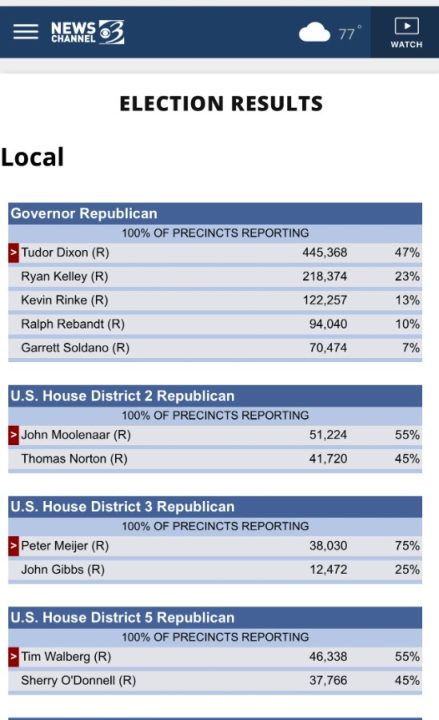 So, everyone wants to know.  Where did News Channel 3 get these numbers? The news station was asked a simple question.“How is it you have election results when we haven’t voted in the primaries yet?” News Channel 3 replied, “An affiliate is testing our election system.” The next questions is rather obvious.  “Who’s the affiliate?” Not a word, because there isn’t one. Michigan News Channel 3 is either behind a scheme to cheat hardline conservatives during the Republican primary, or they’re trying to manipulate the election. Michigan News Channel 3 is a CBS affiliate.They are just another local cog in the corrupt fakestream media machine. The Global Media Empire helps to manipulate elections in favor of radical left-wing candidates. Just when you thought it was safe to go back in the water.